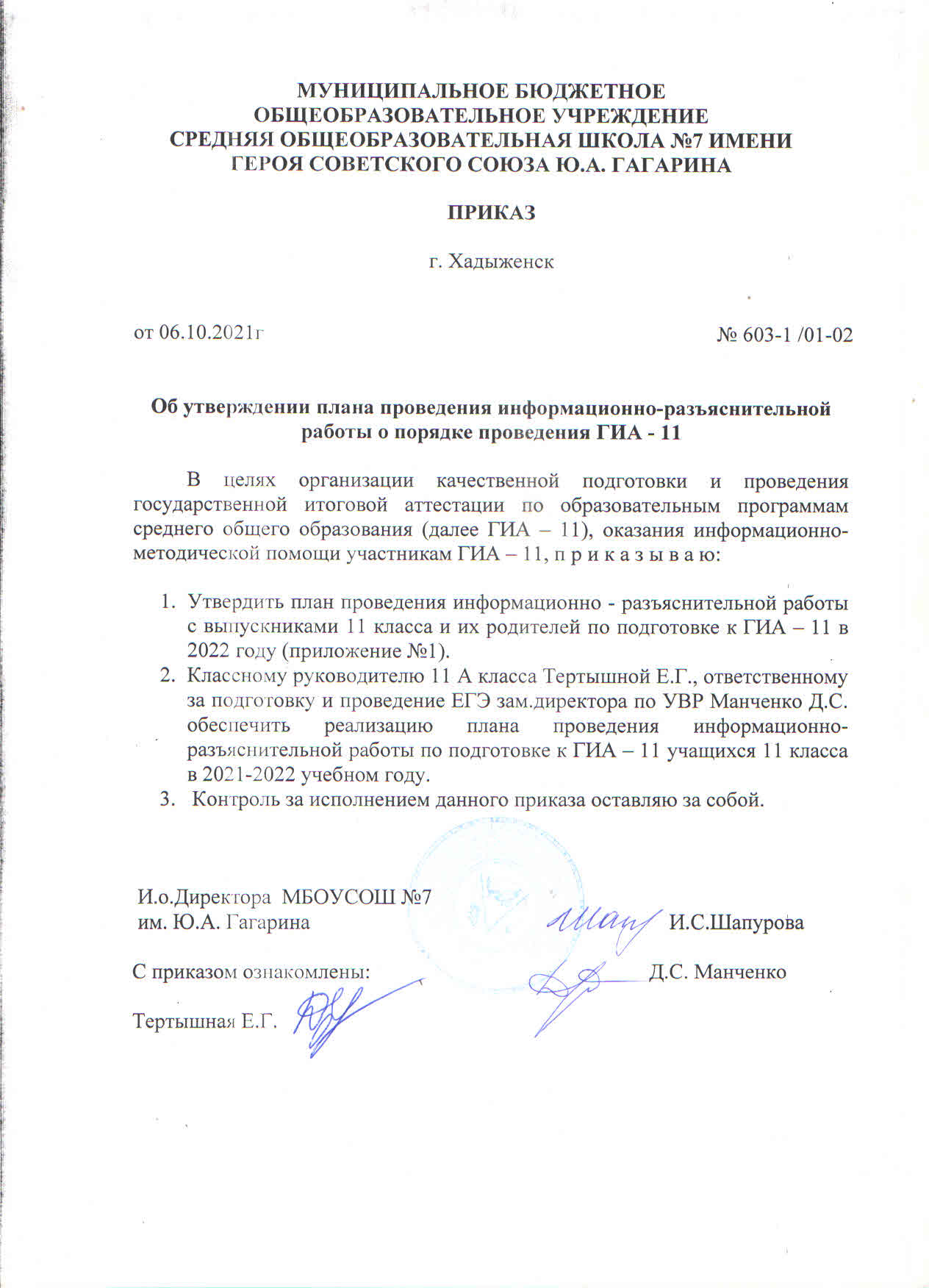 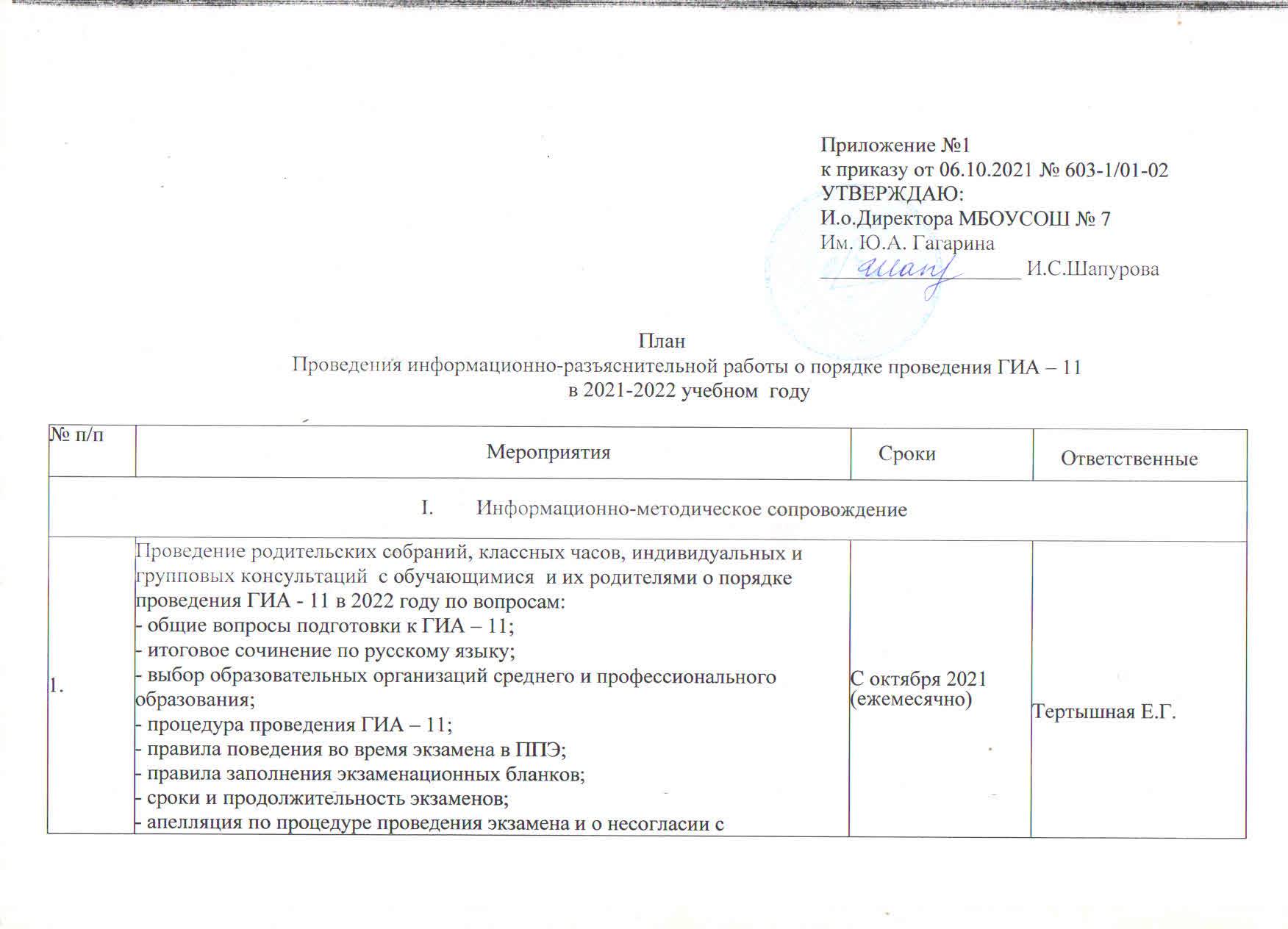 выставленными баллами;  -места, сроки и порядок подачи заявления:- участием в итоговом сочинении по русскому языку;-  ГИА;2. Подготовка информационных стендов по вопросам организации и проведения ГИА – 11 в 2022 годуДо 1.11.2021Д.С. МанченкоУчителя-предметники3.Своевременное обновление информационных стендов по вопросам организации и проведения ГИА – 11 в 2022 годуПо мере обновления региональной и федеральной нормативной базыД.С. Манченко4.Проведение родительских собраний и классных часов о порядке проведения ГИА – 11 в 2022 годуС октября 2020 года по отдельному плануТертышная Е.Г.5.Информирование выпускников о размещении перечня вступительных испытаний на направления подготовки (специальности) на сайтах ВУЗов Краснодарского краяДо 28 февраля 2022Тертышная Е.Г.6.Распространение информационных листовок для участников ГИА – 11 в 2022 году1 раз в 2 месяцаТертышная Е.Г.7.Открытый урок «Что такое экзамены и для чего они нужны?»Октябрь 2021Тертышная Е.Г.8.Проведение анкетирования обучающихся по вопросам проведения ГИА - 11 в 2022 году:  - о психологической готовности к ГИА - 11;  - об ответственности за нарушение порядка проведения ГИА - 11;  - о дополнительных материалах при сдаче ГИА - 11;  - о сроках и порядке подачи и рассмотрения апелляций;  - о сроках, местах и порядке получения информации о результатах ГИА – 11.март-апрель 2021Тертышная Е.Г. Работа с родителями  Работа с родителями  Работа с родителями  Работа с родителями 1.  Проведение школьных собраний об особенностях проведения ГИА в 2022 году: - места, сроки и порядок подачи заявления на участие в итоговом сочинении по русскому языку и ГИА-11; - порядок проведения итогового сочинения по русскому языку и ГИА-11; - выбор предметов на прохождение ГИА - 11; - перечень запрещенных и допустимых средств в пункте проведения экзамена; - процедуры завершения экзамена по уважительной причине и удаления с экзамена; - условия допуска к ГИА в резервные дни; - сроки, места и порядок информирования о результатах итогового собеседования по русскому языку и ГИА-11; - сроки, места и порядок подачи апелляции о нарушении установленного порядка   проведения ГИА и о несогласии с выставленными результатами;  - возможность получить психологическую помощь при подготовке и сдаче ГИА.октябрь 2021- май 2022Д.С. Манченко 2. Информационно – методические встречи по разъяснению: - возможности и необходимости посещения дополнительных  занятий для успешного прохождения итоговой аттестации;- целей и порядке использования видеонаблюдения в пунктах проведения экзаменов; - возможности и необходимости использования информационных ресурсов по подготовке к ГИА (сайты, стенды, буклеты и т.д.);- условий, создаваемых в ППЭ для выпускников, имеющим особые образовательные потребности; - возможностей школьной библиотеки по подготовке обучающихся к ГИАоктябрь 2021-апрель 2022Д.С. Манченко3. Индивидуальные беседы с родителями учащихся, слабо мотивированных на учебу.сентябрь 2021-апрель 2022Д.С. МанченкоОрганизационное сопровождениеОрганизационное сопровождениеОрганизационное сопровождениеОрганизационное сопровождение1.Проведение тематических совещаний по вопросам подготовки и проведения ГИА – 11 в 2022 году с педагогами 1 раз в месяц в течение учебного годаД.С. МанченкоКонтроль за проведением информационно-разъяснительной работыКонтроль за проведением информационно-разъяснительной работыКонтроль за проведением информационно-разъяснительной работыКонтроль за проведением информационно-разъяснительной работы1.  Проверка педагогов по следующим вопросам:- наличие и систематизация нормативных документов и методических материалов;- оформление стендов (предметных), методических уголков по подготовке к ГИА – 11 в 2022 году;- проведение родительских собраний, классных часов, индивидуальных и групповых консультаций выпускников 9х классов и их родителей о порядке проведения ГИА – 11 в 2022 году;Работа школьной библиотеки по проведении. Информационно-разъяснительной работы с выпускниками и их родителями;- анкетирование выпускников;- работа интернет-сайтов.В течение учебного годаД.С. Манченко